Cell Communication in the Neuron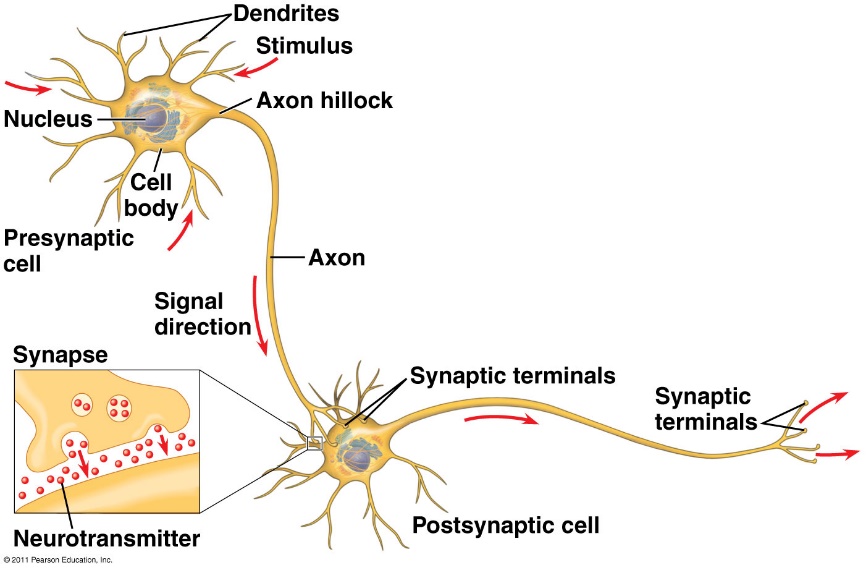 __________________________________: contains nucleus & organelles__________________________________: receive incoming messages__________________________________: transmit messages away to other cells__________________________________: fatty insulation covering axon, speeds up nerve impulses__________________________________: junction between 2 neurons__________________________________: chemical messengers sent across synapse__________________________________: cells that support neuronsEg. Schwann cells (forms myelin sheath)The ____________________________________ (using ATP) maintains a _______________ potential inside the neuron.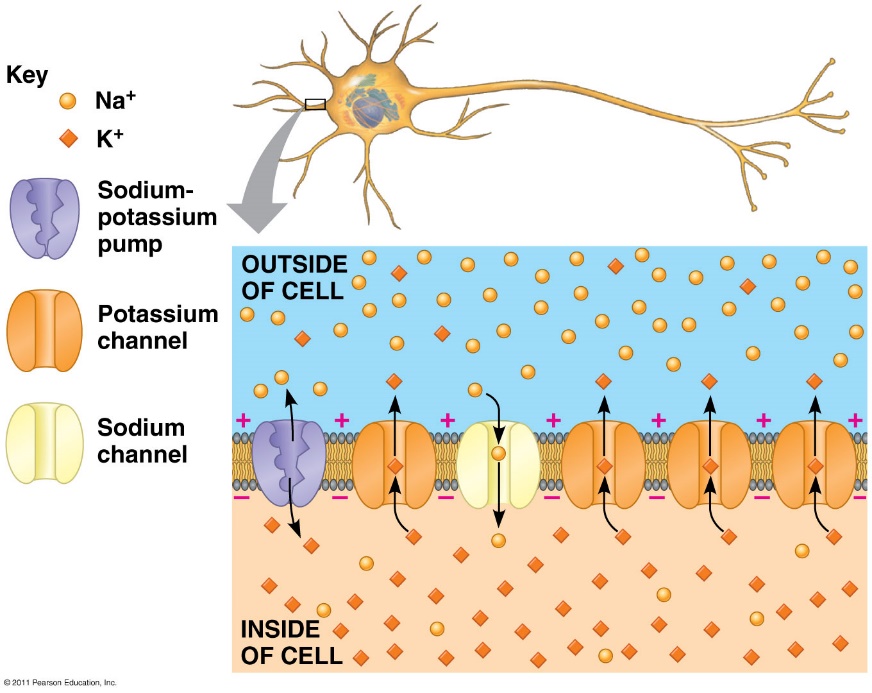 _______________________________________________________ (nerve impulses) are the signals conducted by axonsResting potential: membrane potential at rest is said to be _____________________________________More Na+ ___________________, more K+ ___________________, cell (overall neg. charge inside axon)Ion distribution is maintained by the ___________________________________________(requires ATP!)_________________________________________Na+ channel are ____________________Nerve impulse: stimulus causes a change in membrane potentialAction potential: neuron membrane ____________________________ = becomes more _________________________ insideAll-or-nothing response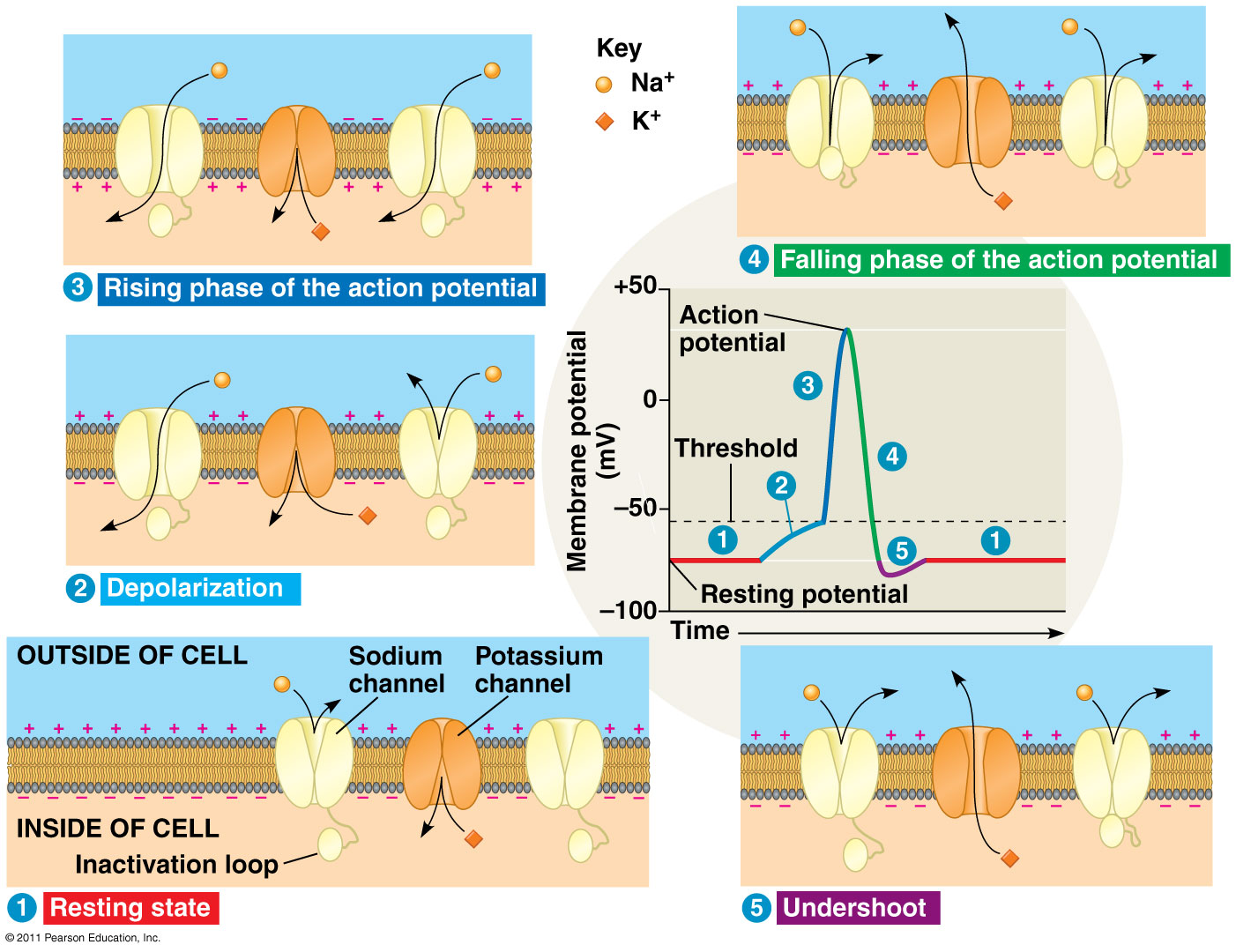 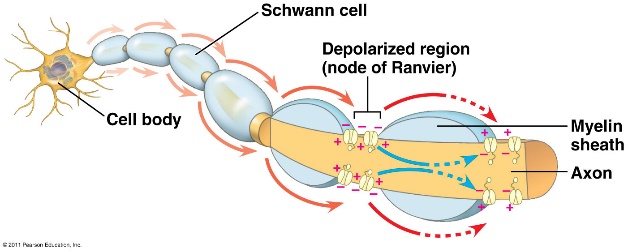 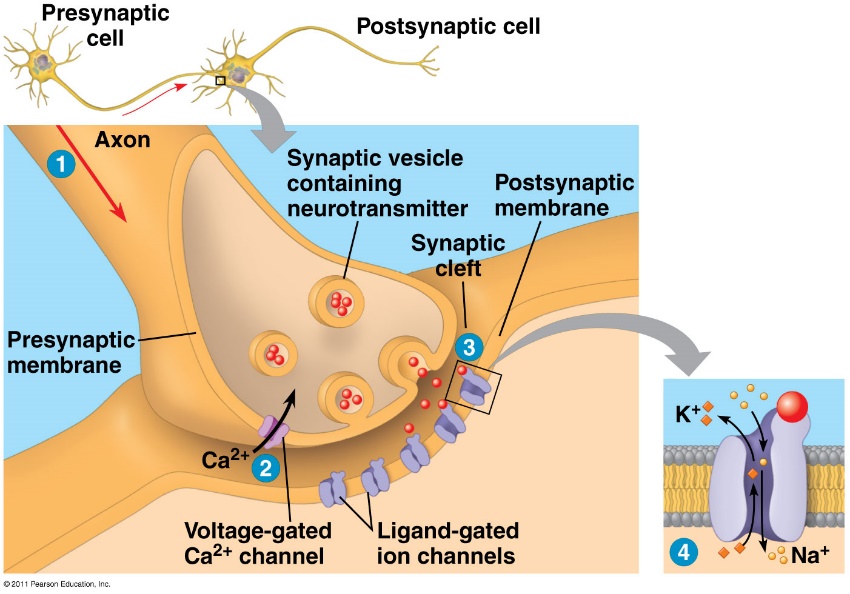 NeurotransmittersChemicals released from vesicles by ___________________________ into synaptic cleft_________________________ across _______________________________________ to _______________________ on neurons, muscle cells, or gland cellsBroken down by enzymes or taken back up into surrounding cellsTypes of neurotransmitters:Excitatory: speed up impulses by ________________________________________________________________________Inhibitory: slow impulses by ________________________________________________________________________